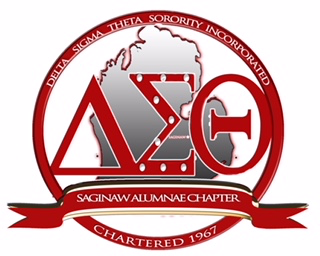 Delta Sigma Theta Sorority, Inc.Saginaw Alumnae ChapterMonthly Meeting Minutes - September 8, 2018Sorors Present: Aikin, Barkley, Barlow, Burton, Carter, Collins, Daniel, Ellison, Fabin, Farrell-Butler, S. Floyd, Gillespie,Harge, Hodgers,Ingram, Jackson-Dillard, Jones, Lawrence-Webster, R. Lewis, Marshall, May-Gibson, McAfee, McKenzie-Simmons, McMillan, Moses-Johnson, Osborne, Peters, Pierce, Rance, Ray, Riggins, Riggins, Riley, Robinson, S. Rob, Scott-Mason, Smith, Tatum, Taylor, Vasquez, Vinson, Westbrook, Deborah Williams, Delores Williams, Wilson10:06 a.m. Formal Opening10:17 a.m. Meeting called to orderADOPTION OF AGENDARecommendation by Soror Renee Daniel to fill vacant Positions;Motion to adopt the agenda by Soror Renee Daniel; seconded by Soror Floyd.Motion carried.MEETING MINUTES ApprovedMotion to approve June 2018 Chapter meeting and July 2018 call meeting bySoror McAfee; seconded by Soror Aikin. Motion carriedTREASURER REPORT – filed for auditEXECUTIVE BOARD REPORTMotion to purchase printer and not to exceed $550 by Soror Tatum and seconded by Soror Fabin. Motion carried.Looking for Office space for storage items and printer, 24-hour access is needed.( 14X14 area space ) Suggestions of proposed office space ;Soror Floyd- Wolverine Baptist HeadquartersSoror McAfee- Bethel AME Soror Butler - (1) CAC on Perkins street (2) Houghton Jones SchoolConsideration for 2019 – 2020 policy and procedures amendments to change committee name from senior citizens to Delta Dears and friends.Chapter reports must be submitted before it can be placed on Meeting agenda. Reports are to be sent to Soror President and the Technology committee(admin@saginaw1967.com)CORRESPONDENCES - Soror EllisonCorporate Compliance was received from National Headquarters. The chapter is in compliance and all systems are GO!Soror Ellison explains the effective communication flow chart, both external and internal.Monthly newsletters - target to be received Monday's.MEMBERSHIP INTAKEVideo was played, narrated by National President. National President stressed the importance of membership intake. INTAKE NOT PLEDGING! And IF YOU SEE SOMETHING ,SAY SOMETHING.Soror Robinson suggested that we get to know our sisters, Sisterhood is not just a word it should be demonstrated. Intake of Membership was just done in 2017.Soror Marshall stated that if we vote yes, we must be committed to all other programs in addition to personal, work and family obligations. Soror Vasquez wanted to know the time frame of membership intake and several Sorors provide information.Motion for membership intake for the year of 2018-2019 by Soror Peters; and seconded by Soror Fabin. Motion failed.1 - abstention43 -opposesREGIONAL CONFERENCEDelegate and Alternate Delegate and 20 Sorors attended.Chapter management and code of ethics (see Midwest conference report)OFFICERS REPORTPresident – The Sisterhood Challenge – Call a Soror that you haven’t talked to in a while.Financial Secretary - membership update (61 financial members)2nd Vice President - RECLAMATION "My Sister's Keeper", Our goal is to contact Sorors active and non-active to encourage them to participate and keep them informed of the sorority event.1st Vice President (no written report)Soror Moses-Johnson has been instructed by the Scholarship and Standard Midwest Representative that policies and procedures will be approved by September 30, 2018.MUSES ABD GRACES Soror RileyI Would Be True. The song has three additional verses, which is a message why the founders chose this song.COMMITTEE REPORTSPROGRAM PLANNINGSoror Hare  stated that Soror Sandra Parker conducted two workshops, very informative. Report is on website. The Meeting Decorum was read.Motion by Soror Harge to adopt the meeting Decorum; seconded by Soror Deborah Williams. Motion was carried.PUBLICITY AND COMMUNICATIONEffective communication flowchart explained. See report on website for protocol of internal and external of communication.WHITE PARTY100 guests attended and enjoyed the party. Eventbrite was a success helping to secure ticket sales. Committee is welcoming feedback. (Report on website)THELMA POSTON GOLF CLASSICCommittee chair is looking for committee members. Soror Barkley suggest we emphasis scholarship. 23 golfers participated and 7 Sorors. (Report on website) Motion was made by a Soror Barlow that the Thelma Poston Golf Classic registration fee be increased to $80; seconded by Soror Harge.Motion carried  (22 voted yes, 6 opposed and 17 non votes) ARTS AND LETTERSSAC along with the Saginaw African Cultural Festival sponsored the talent showcase located at the Morley grounds on August. Theme "Pan Africanism"-The Way Forward. Sorors participated in the Old School Step Show and the Del Sprite participated in the Youth Group Step Show. Outstanding performance. (report on website)DEL SPRITESWe have 23 Del Sprites this year (nine new members). The calendar for the year consists of many activities. They volunteered at SAC festival parking lot duty. Soror Ellison stated that the constitution and by-laws of the Del Spritesneeds update.Motion made by Soror Elliston to update Del Sprites by laws; seconded by Soror B. Vinson. Soror McAfee asked that the motion be postponed so that Sorors can review the by-laws. Soror Burton recommended that we set up for feedback. MOTION POSTPONED. (Report on website)PHYSICAL AND MENTAL HEALTHPower Play- November 10th time: 9:30-2:30. (Report on website)EMBODI/DR. BETTY SHABAZZ ACADEMYEMBODI and the Dr.Shabazz Academy was presented to Houghton Jones Community Center this summer and was accepted. The Men of Omega Psi Phi will partner with us on this project. EMBODI will also be launched at Bridgeport High School. (Report on web site)FUNDRAISING Fundraising committee purpose is to raise funds for the chapter non-scholarship programs. Fund raising ideas were discussed. (Report on website)SOCIAL ACTIONSeptember 8th, Saturday canvassing 2 p.m. – 4 p.m.September 23rd, NAACP banquet. Sorors tables of 8, tickets can be purchased by Soror Butler or Soror Wilson. (Report on website)FIT FUNIntroduction of Divine Nine 5K Walk. Our goal is to increase the visibility of the Divine Nine in the community. (Report on website)SCHOLARSHIPChecks have been mailed out to those who submitted documentation.We're waiting on five who haven't sent documentation. (No report submitted)RISK MANAGEMENTDuring the Regional Conference Sorors were informed that all volunteers must get their background checks done through Palmetto Security Services If a previous background check was completed by June 30, 2017 and included a search on the National Sex Offender Public Website, the screening is good for 3 years. (Report on website)PROTOCOL AND TRADITIONSoror Burton will introduce a Jewel each month.  This month JEWEL is COMPASSION. (see Ritual)SISTERHOOD Sisterhood Challenge, workshop 8/26/2018. It is all of our responsibility to stay connected to Sorors financial or not (report on website)Birthday wishes to Sorors; Hodgers, Butler, B. Vinson, Osborne.Prayer Requests for Sorors; Soror Tonyale Clark’s Grandmother, Earl Selby, Soror Lizzie Robinson and family.SENIOR CITIZEN- Family Love Letter Soror Lawrence-Webster (report on website)AD HOC COMMITTEESPolicy and Procedures; Members consist of the following Sorors: Harge, Lawrence-Webster, McAfee, Moses-Johnson, Peters.OLD BUSINESS50th Anniversary Book update on printing and cost.  The document will be available in October, 2018.NEW BUSINESSANNOUNCEMENTSSoror Aretha Franklin Omega ceremony was attended by Sorors of SAC.Soror Sonya Baker, Thanked the sorority for the outpouring of love in the death of her Father.Soror Lera Aikins celebrated her 40th wedding anniversary.Soror May-Gibson celebrate wedding anniversary.Soror Moses-Johnson's daughter Cassie is featured in Ebony Magazine.Soror Rance will be highlighted by Delta Beta chapter and National headquarters.Soror Rance and family will have their 75th family reunion.Meeting recaptured and next meeting date will be sent out by President Lawrence-Webster.MEETING ADJOURNED/RITUALISTIC CLOSINGRecording Secretary- Soror Dawn TatumPresident - Soror Karen Lawrence-Webster